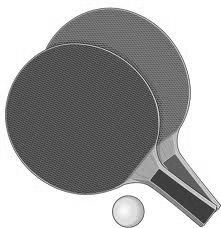 Ausschreibung und Einladungzu denKreisranglisten Nachwuchs 2020/2021Veranstalter/Ausrichter:	TSV Roßdorf 08 e.V. und Kreisverband Schmalkalden-Suhl-MeiningenTurnierleitung:	Vertreter des TSV Roßdorf und Kreisverbandes Schmalkalden-Suhl-MeiningenSpielort:			Sporthalle Grundschule Roßdorf, Bernshäuser Str. 18Spieltage:			Samstag, den 25.04.2020	13.00 Uhr	Meldung bis 12.30 Uhr							Mädchen und Jungen 13/18				Sonntag, den 26.4.2020	9.30 Uhr	Meldung bis 9.00 Uhr							Mädchen und Jungen 11/15Spielmodus:			Einzelwettkampf, Ablauf nach Teilnehmerzahl Teilnehmer:	Mitglieder der Tischtennisvereine des KV Schmalkalden-Suhl-Meiningen                                                         Spieler müssen eine gültige Spielberechtigung für den Verein besitzen!Stichtag:	M/J 11			01.01.2020 (Jahrgänge 20010 jünger)M/J 13			01.01.2020 (Jahrgänge 2008 jünger)M/J 15			01.01.2020 (Jahrgänge 2006 und jünger)	M/J 18			01.01.2020 (Jahrgänge 2003 und jünger)Meldungen:	bis 22.04.2019 an Engelhardt, Christoph/Schmalkalden: nur noch schriftlich unter Nachwuchswart@ttkv-sms.de , Nachmeldungen werden nicht akzeptiert!Startgeld:			3,00 EuroMaterialien:			stellt VeranstalterAuslosung:                                      am Turniertag per SoftwareTTR-Relevanz:                               ja, offizieller WettkampfQualifikation	Jungen: Platz 1 qualifiziert sich direkt für BRL (23./24.05.)                                                                       Plätze 2-4 qualifizieren sich für B-VRL (09./10.05.)                                                         Mädchen: Platz 1 und 2, evtl. freie Plätze->Bezirk (23./24.05.) Ehrung:			Urkunden, MedaillenKosten:                                            gehen zu Lasten der Teilnehmer (im Sinne von Verpflegung/Startgeld                                                         Anreise)Erste Hilfe:                                     per Notruf, diensthabender Arzt im NotdienstAlle weiterführenden, relevanten Termine und Regelungen könnt ihr der Bezirksseite entnehmen.Der Kreisverband Schmalkalden-Suhl-Meiningen wünscht allen Teilnehmern viel Erfolg!Nachwuchskoordinator Christoph Engelhardt